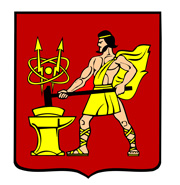 АДМИНИСТРАЦИЯ ГОРОДСКОГО ОКРУГА ЭЛЕКТРОСТАЛЬМОСКОВСКОЙ ОБЛАСТИРАСПОРЯЖЕНИЕ17.12.2019 № 569-рО согласовании Союзу «Торгово-промышленная палата города Электросталь Московской области» и муниципальному унитарному предприятию «ЭТЕК» проведения на территории городского округа Электросталь Московской области ярмарок по адресу: ул. Радио, д. 3, на площади у ЛДС «Кристалл» в 2020 годуНа основании федеральных законов от 06.10.2013 № 131-ФЗ «Об общих принципах организации местного самоуправления в Российской Федерации», от 28.12.2009 № 381-ФЗ «Об основах государственного регулирования торговой деятельности в Российской Федерации», Закона Московской области от 24.12.2010 № 174/2010-ОЗ «О государственном регулировании торговой деятельности в Московской области», Порядка организации ярмарок на территории Московской области и продажи товаров (выполнения работ, оказания услуг) на них, утвержденного постановлением Правительства Московской области от 07.11.2012 № 1394/40, в целях создания условий для удовлетворения потребительского спроса населения на территории городского округа Электросталь Московской области, Согласовать Союзу «Торгово-промышленная палата города Электросталь Московской области» и муниципальному унитарному предприятию «ЭТЕК» проведение на территории городского округа Электросталь Московской области ярмарок по адресу: ул. Радио, д. 3, на площади у ЛДС «Кристалл» в 2020 году в соответствии с заявленными параметрами и схемой размещения торговых мест.Организаторам ярмарок:2.1.   Разработать и утвердить план мероприятий по организации ярмарок и продажи товаров (выполнения работ, оказания услуг) на ней.2.2. Определить режим работы и порядок организации ярмарок, порядок предоставления торговых мест.2.3.   Опубликовать в средствах массовой информации и разместить на своем сайте в информационно-телекоммуникационной сети Интернет информацию о плане мероприятий.3.	Контроль за выполнением настоящего распоряжения возложить на заместителя Главы Администрации городского округа – начальника управления по потребительскому рынку и сельскому хозяйству Администрации городского округа Электросталь Соколову С.Ю.    4.     Настоящее распоряжение вступает в силу с 01.01.2020г.Глава городского округа	 В.Я. Пекарев